Памятка потребителюПредоставление коммунальной услуги по обращению с твердыми коммунальными отходами (ТКО)С 01 января 2019 г. изменился порядок регулирования деятельности в сфере обращения твердых коммунальных отходов. Жилищным кодексом РФ услуга по обращению с твердыми коммунальными отходами (далее– ТКО) отнесена к коммунальной услуге. Ранее услуга учитывалась в размере платы за содержание жилья.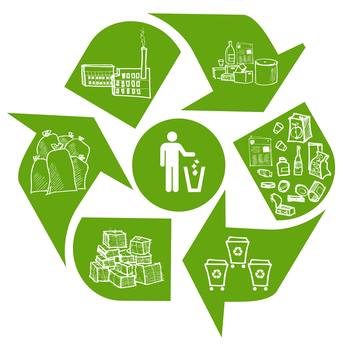 ТКО - отходы, образующиеся в жилых помещениях в процессе потребления физическими лицами, а также товары, утратившие свои потребительские свойства в процессе их использования физическими лицами в жилых помещениях в целях удовлетворения личных и бытовых нужд.Обращение с ТКО – это транспортирование, обезвреживание, захоронение твердых коммунальных отходов.Предоставление коммунальной услуги по обращению с ТКО осуществляется в соответствии с разделом XV(1) Правил предоставления коммунальных услуг собственникам и пользователям помещений в многоквартирных домах и жилых домов, утв. Постановлением Правительства РФ от 06.05.2011 № 354.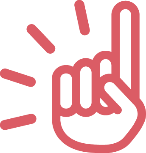 Оплата услуг по вывозу ТКО возникает не у «квартиры» как объекта недвижимости, а у проживающего в ней. Если у Вас несколько жилых помещений в собственности, оплата производится только по месту проживания.Способы заключения договорана оказание услуг по обращению с ТКО: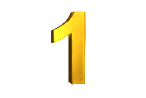  Заключение договора в письменной форме. Типовая форма договора утверждена Постановлением Правительства РФ от 12.11.2016 № 1156 «Об обращении с твердыми коммунальными отходами и внесении изменения в постановление Правительства Российской Федерации от 25 августа 2008 г. № 641».Договор может быть заключен: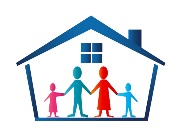 Потребителем непосредственно с региональным оператором.Управляющей организацией с региональным оператором в интересах потребителей. Условия предоставления коммунальной услуги по обращению с ТКО могут быть определены в договоре управления многоквартирным домом.Собственники многоквартирного дома могут на общем собрании принять решение о заключении договора непосредственно с региональным оператором.Вывоз ТКО в частных домовладениях:Собственники жилых домов (домовладений) заключают договор напрямую с региональным оператором. ТКО необходимо относить на контейнерную площадку, место которой утверждено исполнительной властью, либо упаковывать в ёмкости, которые предоставляет региональный оператор по вывозу ТКО.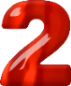 Совершение потребителем действий, свидетельствующих о его намерении потреблять коммунальную услугу или о фактическом потреблении услуги (так называемые конклюдентные действия). Например, помещение отходов в контейнеры, оплата по квитанции и пр.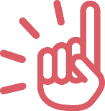 В договоре на оказание услуг по вывозу ТКО должны быть указаны реквизиты и название оператора, обязанности оператора и потребителя, место сбора мусора, график вывоза мусора и другое.Региональные операторы по обращению с ТКО в Свердловской области:в Северном административно-производственном объединении (АПО-1) - ООО «Компания «РИФЕЙ» (г. Тюмень, ул. Харьковская, д. 75, корп. 1, офис 317, г. Екатеринбург, ул. Чапаева, 14/1, тел. (3452) 209-516); «горячая линия» - 88002506006;в Западном административно-производственном объединении (АПО-2) с центром в г. Первоуральск – ООО «ТБО «Экосервис» (г. Первоуральск, пер. Школьный, д.2, тел. (3439) 622-422); «горячая линия» – 8-800-100-89-54;в Восточном административно-производственном объединении (АПО-3) с центром в г. Екатеринбург – ЕМУП «Специализированная автобаза» (г. Екатеринбург, ул. Посадская, д. 3, тел. (343) 233-60-70); «горячая линия» - 8-800-775-00-96.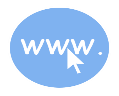 Подробная информация по зонам деятельности региональных операторов - http://energy.midural.ru.Основания для отказа в заключении договора:Степень благоустройства дома или домовладения не позволяет предоставить потребителю услугу по обращению с ТКО;Организация, в которую обратился потребитель, еще не приступила к предоставлению коммунальных услуг.Об отказе от заключения договора исполнитель должен уведомить заявителя с указанием причин отказа в 5-дневный срок.Требования к порядку вывоза ТКО: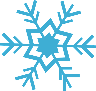 в холодное время года (при среднесуточной температуре + 5°C и ниже) - не реже одного раза в трое суток;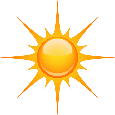 в теплое время (при среднесуточной температуре свыше +5°C) -  ежедневно.Допустимое отклонение сроков:в течение месяца не более 72 часов суммарно;в холодное время года не более 48 часов единовременно;в теплое время года не более 24 часов единовременно.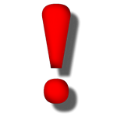 При предоставлении услуги ненадлежащего качества потребитель вправе требовать уменьшения размера платы. Оплата снижается за каждые 24 часа отклонения суммарно на 3,3 % размера платы.Основные обязанности потребителя:своевременно оплачивать услуги;информировать аварийно-диспетчерскую службу о выявленных неисправностях, пожарах, авариях, нарушении качества услуги;информировать исполнителя об увеличении/уменьшении числа граждан, проживающих (в том числе временно) в жилье.Расчет размера платы за услугу: Размер платы за услугу исчисляется по количеству проживающих в жилом помещении.В случае временного отсутствия в жилом помещении (более 5 календарных дней) потребитель вправе требовать перерасчет оплаты, предоставив подтверждающие документы.Формула расчета размера платы:   количество граждан         норматив                          12проживающих           Х   накопления   Х  тариф  /  мес.в жилом помещении           ТКО  Норматив накопления ТКО на 1 проживающего:Установленные тарифы на 2019 год: ООО «ТБО «Экосервис» -  713,57 руб. за куб.м.ЕМУП «Спецавтобаза» - 474,37 руб. за куб.м.ООО «Компания «РИФЕЙ» - 695,23 руб. за куб.м.Пример расчета ежемесячной оплаты на 1 проживающего в г. Екатеринбурге:1 прож. х 2,556 куб.м. х 474,37 руб. / 12 = 101,04Специалисты по защите прав потребителей напоминают о том, что в случае возникновения спорных ситуаций с исполнителем услуг, за оказанием консультационной помощи, составлением претензии или искового заявления в судебные инстанции можно обращаться в консультационные пункты для потребителей (контактные данные можно найти по ссылке http://www.fbuz66.ru/testing/254/).Единый консультационный центр Роспотребнадзора8-800-555-49-43Памятка подготовлена Управлением Роспотребнадзора по Свердловской области и ФБУЗ «Центр гигиены и эпидемиологии в Свердловской области». При использовании памятки ссылка на сайт www.66.rospotrebnadzor.ru обязательна.многокв. доминдивид. домЕкатеринбург2,556 куб. м.3,132 куб.м.Свердл. обл.2,028 куб. м.2,280 куб. м.